Зачет В7(А)       Вариант №1                                                                  Вариант №2Найдите значение выражения .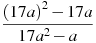 Найдите значение выражения .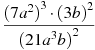 Найдите значение выражения .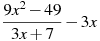 Найдите значение выражения 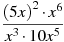 .Найдите значение выражения .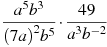 Найдите значение выражения .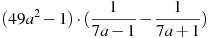 Найдите , если . При .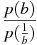 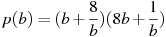 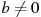 Найдите , если  при .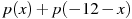 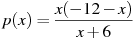 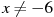 Найдите значение выражения .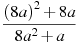 Найдите значение выражения .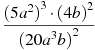 Найдите значение выражения .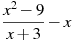 Найдите значение выражения 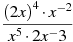 .Найдите значение выражения .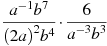 Найдите значение выражения .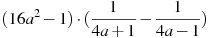 Найдите , если . При .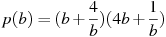 Найдите , если  при .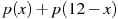 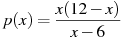 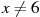 